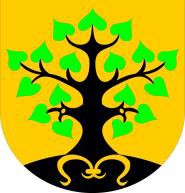 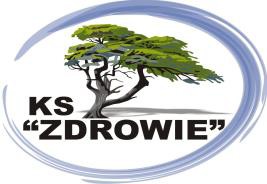 Impreza dofinansowana z budżetu Gminy Michałowice w ramach dotacji dla organizacji pozarządowych.XVI MICHAŁOWICKIE SPOTKANIA ARTYSTYCZNE DZIECI I MŁODZIEŻY28 listopada 2020r. KARTA ZGŁOSZENIAImię i nazwisko wokalisty/ówImię i nazwisko opiekuna3. Placówka 4. Kategoria wiekowa  Lat 5. Tytuł prezentacji 6. Czas trwania prezentacji (max. 3 min) 8. Tel. opiekuna wokalisty/ów          9. Podkład muzyczny Kartę przesłać do 14 listopada 2020r. e-mail:zdrowie@tlen.plBądź na adres. Jarosław Gajek Klub Sportowy „ZDROWIE”ul. Św. Antoniego 2 05-816 MichałowiceUwaga !!!Nie dopuszczamy prezentacji wokalnych a-capella.Każdy uczestnik imprezy musi złożyć zgodę na wykorzystanie swojego wizerunku.Brak zgody uniemożliwia udział w imprezie. RODO.Kierownik/ opiekun musi posiadać dokument, umożliwiający weryfikację wieku uczestnika/ów. (legitymacje szkolne)